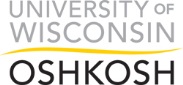 Leadership CouncilAgendaWednesday, March 30, 20162:00-4:00 P.M. ~ Reeve 306 Call to OrderCampus Security Authority (CSA)Training – Petra RoterTuition Reimbursement – Lisa GoetschStrategic Planning – Provost EarnsAdditional Items if neededAnnouncements Next meeting – Wednesday, April 13, 2016 – in Reeve 306Adjournment